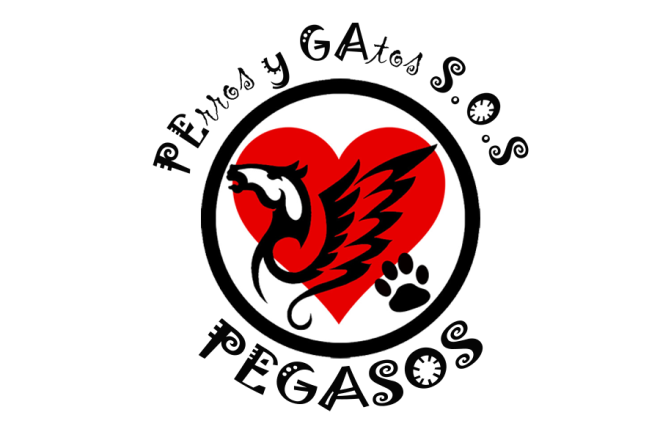 SOLICITUD DE VOLUNTARIADODATOS PERSONALESDATOS PROFESIONALESEXPERIENCIA COMO VOLUNTARIOOPCIONES DE COLABORACIÓNExisten muchas tareas y acciones que se llevan a cabo en la asociación con las que puedes colaborar; marca con una x en la siguiente tabla aquellas actividades en las que estés interesado en colaborar:A los voluntarios se les pide responsabilidad con los animales y compromiso con la asociación; deben comprometerse a realizar aquellas tareas que se les encomiende según sus preferencias y posibilidades. Las tareas a realizar, según el día, el horario y las necesidades de los animales y de la asociación en general, serán coordinadas por el responsable del área de voluntariado y sus coordinadores. Es posible que estas tareas se organicen en base al número de voluntarios disponibles, por lo que se crearán grupos de trabajo específicos.Del mismo modo, las actividades se organizarán y coordinarán con antelación; para ello puede ser necesario llevar a cabo una o varias reuniones de los voluntarios con los coordinadores (estas reuniones serán convocadas con anterioridad para saber qué voluntarios están interesados en participar y repartir las tareas a realizar). Si tienes dudas sobre cualquier cuestión relativa al voluntariado, ponte en contacto con la asociación a través del correo electrónico y te asesoraremos en la mayor brevedad posible.¡De parte de todo el equipo de APA-Pegasos te damos las gracias por tu ayuda y colaboración!NOMBRE Y APELLIDOS:FECHA DE NACIMIENTO:DOMICILIO:DNI:TLF:EMAIL:ESTUDIANTE                                     SI □     NO □TRABAJADOR                                   SI □     NO □ACTIVIDAD LABORAL ACTUAL:ESTUDIOS QUE CURSA:HORARIO DE TRABAJO:HORARIO DE ESTUDIOS:¿HAS COLABORADO ANTERIORMENTE COMO VOLUNTARIO?       SI □     NO □EN CASO AFIRMATIVO, EN QUÉ ASOCIACIÓN:CUÁNTO DURÓ LA COLABORACIÓN:INDIQUE LOS MOTIVOS PARA COLABORAR CON NUESTRA ASOCIACIÓN:ACTIVIDADMercadillos solidariosRecolecta de productos donadosCreación y elaboración de merchandisingOrganización y apoyo en eventosRescate de animalesRecogida solidaria de pienso, mantas, etc.Colaboración con el Proyecto C.E.STransporte solidarioVisitas pre-adopción y seguimiento de las adopciones